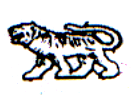 АДМИНИСТРАЦИЯ МИХАЙЛОВСКОГО МУНИЦИПАЛЬНОГО
РАЙОНА ПРИМОРСКОГО КРАЯ
П О С Т А Н О В Л Е Н И Е 
24.11.2016                                                              с. Михайловка                                                                       № 715-паО признании утратившим силу постановленияадминистрации Михайловского муниципального районаот 15.08.2014 № 989-па «Об установлении предельного уровнясоотношения средней заработной платы руководителя муниципальногоучреждения Михайловского муниципального района и средней заработнойплаты работников муниципального учреждения Михайловскогомуниципального района (за исключением руководителя и главного бухгалтера учреждения)Руководствуясь Федеральным законом от 06 октября 2003 года № 131-ФЗ «Об общих принципах организации местного самоуправления в Российской Федерации», Трудовым кодексом Российской Федерации, Уставом Михайловского муниципального района, в связи с приведением в соответствие с действующим законодательством, администрация Михайловского муниципального районаПОСТАНОВЛЯЕТ:1. Считать утратившим силу постановление администрации Михайловского муниципального района от 15.08.2014 № 989-па «Об установлении предельного уровня соотношения средней заработной платы руководителя муниципального учреждения Михайловского муниципального района и средней заработной платы работников муниципального учреждения Михайловского муниципального района (за исключением руководителя и главного бухгалтера учреждения) с 01.01.2017 г. 2. Муниципальному казенному учреждению «Управление по организационно-техническому обеспечению деятельности администрации Михайловского муниципального района» (Шевченко) разместить (опубликовать) данное постановление на официальном сайте администрации Михайловского муниципального района.3. Управлению культуры и внутренней политики опубликовать настоящее постановление в районной общественно-политической газете «Вперед».4. Настоящее постановление вступает в силу с момента официального опубликования.5. Контроль над исполнением настоящего постановления возложить на руководителя аппарата администрации муниципального района Е.А.Ермошину.Глава Михайловского муниципального района –Глава администрации района                                                           В.В. Архипов 